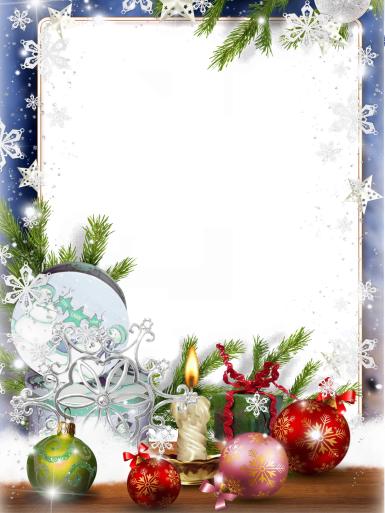 Ресторан «Бештау»Новогоднее меню на одного человекаСалат «Семга в шубке» - 150 грМясные деликатесы с пряными  соленьями - 400 гр.
(бастурма, суджук, буженина,куриный рулет, помидоры черри,огурцы корнишоны, маслины/оливки,грибы маринованные)  Корзиночки с красной икрой - 15/30/15 гр.Горячие блюдаФиле куриное в сливочном соусе с шампиньонами и вешанками - 150/150 гр.Говядина томленая с цукини, морковью,сладким перцем и баклажаном - 300 гр.Золотая рыбка(треска) запеченная с овощами в пергаменте - 380 гр.Хлебная корзинкаНапиткиШампанское - 750 млСок в ассортименте – 200 млМинеральная вода – 500 млКофе/чай – 200 млДесертыКрем чиз карамельный – 150 гр.Фрукты – 300 гр. СТОИМОСТЬ: 4 000 рублей